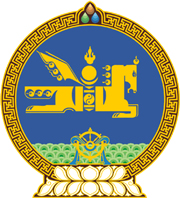 МОНГОЛ УЛСЫН ХУУЛЬ2017 оны 05 сарын 18 өдөр                                                                  Төрийн ордон, Улаанбаатар хотНИЙГМИЙН ДААТГАЛЫН ТУХАЙ ХУУЛЬД    НЭМЭЛТ, ӨӨРЧЛӨЛТ ОРУУЛАХ ТУХАЙ1 дүгээр зүйл.Нийгмийн даатгалын тухай хуулийн 26 дугаар зүйлийн 2 дахь хэсгийн 3 дахь заалтын “ажил олгогч болон даатгуулагчаас” гэсний дараа “Зөрчил шалган шийдвэрлэх тухай хуульд заасан журмын дагуу” гэж нэмсүгэй. 2 дугаар зүйл.Нийгмийн даатгалын тухай хуулийн 26 дугаар зүйлийн 2 дахь хэсгийн 9 дэх заалтыг хүчингүй болсонд тооцсугай.  	3 дугаар зүйл.Энэ хуулийг Зөрчил шалган шийдвэрлэх тухай хууль хүчин төгөлдөр болсон өдрөөс эхлэн дагаж мөрдөнө.		МОНГОЛ УЛСЫН 		ИХ ХУРЛЫН ДЭД ДАРГА					Ц.НЯМДОРЖ